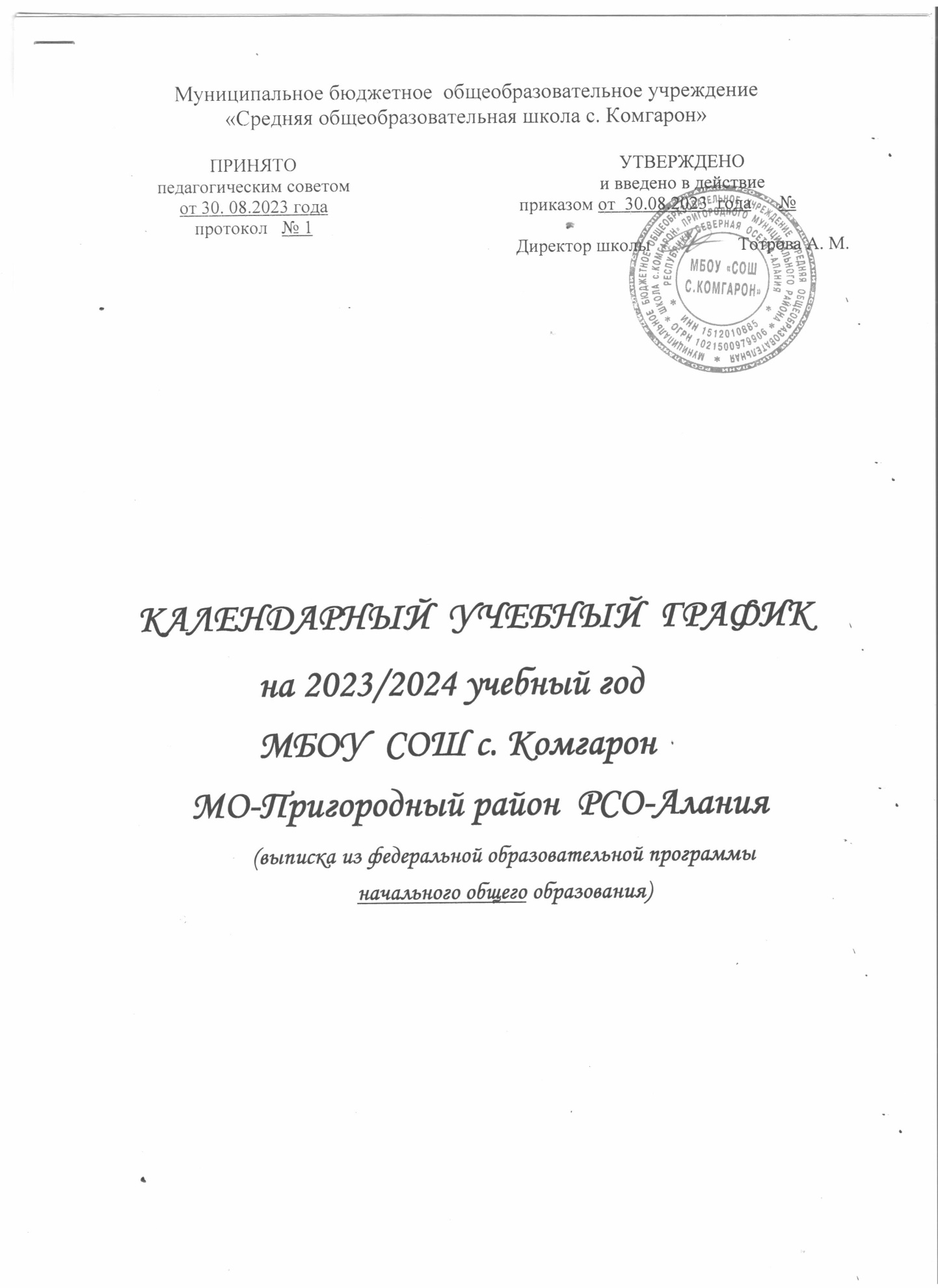 Пояснительная запискаКалендарный учебный график МБОУ СОШ с. Комгарон на 2023/2024 учебный год является документом, регламентирующим организацию образовательного процесса.Нормативную базу календарного учебного графика образовательного учреждения  составляют:Федеральный закон «Об образовании в Российской Федерации» от 29.12.2012 № 273-ФЗ;Постановление Главного государственного санитарного врача РФ от 28 сентября 2020 года № 28 Об утверждении санитарных правил СП 2.4.3648-20 «Санитарно-эпидемиологические   требования    к    организациям    воспитания    и    обучения,    отдыха  и оздоровления детей и молодежи»;Постановление Главного государственного санитарного врача РФ от 28 января 2021 года № 2 Об утверждении санитарных правил и норм СанПиН 1.2.3685-21 «Гигиенические нормативы и требования к обеспечению безопасности и (или) безвредности для человека факторов среды обитания»;Письмо Министерства образования и науки РСО-Алания   «О рекомендуемых     сроках каникул в 2023/2024 учебном году»  от 06.09.2023г.  №2313Приказ МОН РСО-Алания от 15.08.2023г. №810 «О переносе даты празднования Дня знаний в РСО-Алания», Приказ УО Пригородного района от 18.08.2023г №199 «О переносе даты празднования Дня знаний в РСО-Алания»Устав МБОУ СОШ с. Комгарон.     1. Продолжительность учебного года в 2023/2024 учебном году. 1. 1. Устанавливается следующая продолжительность уч. года:- в 1 классе – 33 учебные недели (172 дня)- в 2– 4-х классах – 34 учебные  недели (206 учебных дней)Периоды учебных занятий и каникулы: В 2023/2024 учебном году урочные занятия начинаются  1 сентября (пятница) 2023года и заканчивается 25 мая (суббота) 2024 года.(Перенос празднования Дня знаний в РСО-Алания на 4 сентября. 1-3 сентября - Дни памяти жертв теракта в СОШ №1 г. Беслан. Учебный (урочный) процесс организуется в обычном режиме с 05.09.2023г. Основание: Приказ МОН РСО-Алания от 15.08.2023г. №810 «О переносе даты празднования Дня знаний в РСО-Алания», Приказ УО Пригородного района от 18.08.2023г №199 «О переносе даты празднования Дня знаний в РСО-Алания»Устанавливаются следующие сроки школьных каникул:Продолжительность каникул, праздничных выходных дней:1.2. Регламентирование образовательного процесса в 2023 – 2024 уч. году:Учебный год  обучения в 1-4 классах делится на 4 четверти.- Продолжительность каникул в течение учебного года составляет 28 календарных дней.                   Регламентирование образовательного процесса на неделю Устанавливается следующая продолжительность учебной недели:6-ти дневная рабочая неделя во 2-4-х классах.5-ти дневная рабочая неделя в 1 классе.Регламентирование образовательного процесса на деньучебные занятия организуются в 1 смену.Начало учебных занятий  в 09.00, пропуск учащихся в 08.30м.Санитарная обработка кабинетов с 15.00 до 16.00Продолжительность урока (академический час):- 1 класс - 35 минут (1-е полугодие)
                  40 минут (2-е полугодие)2 -4-е  классы – 40 минут 2. Расписание звонков:3. Максимальная недельная учебная нагрузка в академических часах:- для 1класса не превышает предельно допустимую нагрузку при пятидневной учебной неделе и соответствует требованиям СанПиН 1.2.3685-21. Санитарные правила и нормы... (Зарегистрировано в Минюсте России 29.01.2021 N 62296)– для 2-4-х классов не превышает предельно допустимую нагрузку при шестидневной учебной неделе и соответствует требованиям СанПиН 1.2.3685-21. Санитарные правила и нормы... (Зарегистрировано в Минюсте России 29.01.2021 N 62296):Максимально допустимый недельный объем нагрузки внеурочной деятельности:Максимально допустимый недельный объем нагрузки внеурочной деятельности (в академических часах) независимо от продолжительности учебной недели – не более 10 часов.СанПин 1.2.3685-21 - максимальная учебная нагрузка4. Максимальное количество уроков в течение дня:- для учащихся 1-4-х классов – не более 5 уроков;5. Организация промежуточной аттестацииПромежуточная аттестация в переводных 2 – 4 классах с проводится без прекращения образовательного процесса в соответствии с Уставом школы, Основной образовательной программой НОО;Положением о текущем контроле и промежуточной аттестации учащихся; решением педагогического совета школы и приказом директора.6. Общий режим работы Муниципального бюджетного общеобразовательного учреждения   СОШ с. КомгаронМБОУ  СОШ с. Комгарон открыто  для доступа в течение 6 дней внеделю, с понедельника по субботу, выходным является воскресенье.праздничные дни (установленные законодательством РФ) МБОУ  СОШ с. Комгарон  не работает.каникулярные дни общий режим работы  школы регламентируется приказом директора по школе, в котором устанавливается особый график работы.7. Годовой календарный учебный график на 2023/2024 учебный год регламентируется следующими документами:Приказы директора школы:– О режиме работы школы на 2023/2024 учебный год;– Об организации питания;– Об организованном окончании четверти, учебного года ;– О работе в выходные и праздничные дниРасписание:–уроков;         - факультативных занятий; – занятий дополнительного образования в ОУ (кружки, факультативы и т.д.).УчебныйпериодДАТАДАТАПРОДОЛЖИТЕЛЬНОСТЬПРОДОЛЖИТЕЛЬНОСТЬУчебныйпериодначалоокончаниеКоличество учебных недельКоличество учебных днейI четверть01.09.202327.10.2023849II четверть 06.11.202329.12.2023847III четверть09.01.202422.03.20241163IV четверть01.04.202425.05.2024746Каникулярный периодДАТАДАТАПродолжительность каникул,праздничных и выходных дней в календарных дняхКаникулярный периодНачалоокончаниеПродолжительность каникул,праздничных и выходных дней в календарных дняхОсенние каникулы 28.10.202305.11.20239Зимние каникулы 30.12.202307.01.20249Весенние каникулы 23.03.202431.03.20249Дополнительные  для 1 класса 19.02.202425.02.202477Летние каникулы 26.05.202431.08.202498Выходные дни Выходные дни Выходные дни 36Из них праздничных дней Из них праздничных дней Из них праздничных дней 4Итого Итого Итого 161Перемены 10, 20  минут: Расписание звонков:1 перемена  10 минут1 урок 9:00 – 9:402 перемена 10  минут2 урок 9:50 – 10:303 перемена 20  минут (для организации питания)3 урок 10:40 – 11:204 перемена 20  минут (для организации питания)4 урок 11:40 – 12:205 перемена  10  минут5 урок 12:30 – 13.106 урок 13:20 – 14:00Классы1234Максимальная урочная нагрузка21262626Внеурочная нагрузка5588